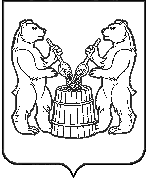 АДМИНИСТРАЦИЯ  МУНИЦИПАЛЬНОГО ОБРАЗОВАНИЯ «УСТЬЯНСКИЙ МУНИЦИПАЛЬНЫЙ РАЙОН»  АРХАНГЕЛЬСКОЙ  ОБЛАСТИПОСТАНОВЛЕНИЕот 06 июля   2017 года    № 718р.п. ОктябрьскийВ соответствии с Федеральными законами от 21.12.1994 года № 68 - ФЗ «О защите населения и территорий от чрезвычайных ситуаций природного и техногенного характера», от 06.10.2003 № 131 - ФЗ «Об общих принципах организации местного самоуправления в Российской Федерации», постановлениями Правительства Российской Федерации от 30.12.2003 года № 794 «О единой государственной системе предупреждения и ликвидации чрезвычайных ситуаций», от 19.11.2012 № 1179 «О внесении изменений в положение о единой государственной системе предупреждения и ликвидации чрезвычайной ситуации», приказом МЧС России от 22.01.2013 № 33 «Об утверждении порядка реализации и отмены дополнительных мер по защите населения и территорий от чрезвычайных ситуаций», областным законом от 20 сентября 2005 года № 85-5-ОЗ «О компетенции органов государственной власти Архангельской области, органов местного самоуправления и организаций в области защиты населения и территорий от чрезвычайных ситуаций природного и техногенного характера», Положением об Архангельской территориальной подсистеме единой государственной системы предупреждения и ликвидации чрезвычайных ситуаций, утвержденным постановлением Правительства Архангельской области от 16 июня 2015 года       № 226-пп, в связи с ликвидацией угрозы возникновения чрезвычайной ситуации, недопущения нарушений нормальных условий жизнедеятельности людей, организации в  МО «Череновское»,  МО «Синицкое»,  МО «Орловское»,  МО «Березницкое» и МО «Ростовско-Минское», на основании протокола Комиссии по чрезвычайным ситуациям и пожарной безопасности муниципального образования «Устьянский муниципальный район» от 06 июля 2017 года № 13,  администрация муниципального образования «Устьянский муниципальный район»ПОСТАНОВЛЯЕТ:1. Снять режим повышенной готовности для органов управления, сил и средств Устьянского муниципального звена областной подсистемы единой государственной системы предупреждения и ликвидации чрезвычайных ситуаций на территории муниципальных образований  «Череновское»,  «Синицкое»,  «Орловское»,  «Березницкое» и «Ростовско-Минское» 2. Постановления администрации муниципального образования «Устьянский муниципальный район» от 26 сентября 2016 года № 666 «О введении на территории муниципального образования  МО «Череновское»,  МО «Синицкое»,  МО «Орловское»,  МО «Березницкое»» режима повышенной готовности для органов управления, сил и средств Устьянского муниципального звена областной подсистемы единой государственной системы предупреждения и ликвидации чрезвычайных ситуаций» и от 13 сентября 2016 года № 630 «О введении на территории муниципального образования «Ростовско-Минское»,  режима повышенной готовности для органов управления, сил и средств Устьянского муниципального звена областной подсистемы единой государственной системы предупреждения и ликвидации чрезвычайных ситуаций» считать утратившими силу.2. Настоящее постановление подлежит размещению на официальном сайте администрации муниципального образования «Устьянский муниципальный район».3. Настоящее постановление вступает в силу со дня его подписания.Глава муниципального образования                                    А.А. ХоробровО снятии режима повышенной готовности для органов управления, сил и средств Устьянского муниципального звена областной подсистемы единой государственной системы предупреждения и ликвидации чрезвычайных ситуаций на территории муниципальных образований  «Череновское»,  «Синицкое»,  «Орловское»,  «Березницкое» и «Ростовско-Минское» 